В соответствии со статьей 179 Бюджетного кодекса Российской Федерации, Федеральным законом от 6 октября 2003 г. № 131-ФЗ «Об общих принципах организации местного самоуправления в Российской Федерации», Уставом Цивильского муниципального округа Чувашской Республики, администрация Цивильского муниципального округа постановляет:1. Утвердить прилагаемую муниципальную программу Цивильского муниципального округа Чувашской Республики «Обеспечение общественного порядка и противодействие преступности».2. Утвердить ответственным исполнителем муниципальной программы Цивильского муниципального округа Чувашской Республики «Обеспечение общественного порядка и противодействие преступности» сектор ГО и ЧС, мобилизации и специальных программ администрации Цивильского муниципального округа Чувашской Республики, Отдел образования и социального развития администрации Цивильского муниципального округа Чувашской Республики. 3. Признать утратившими силу:постановление администрации Цивильского района от 26.07.2019 г. №391 «Об утверждении муниципальной программы Цивильского района Чувашской Республики «Обеспечение общественного порядка и противодействие преступности».4. Настоящее постановление вступает в силу после его официального опубликования (обнародования)  и распространяется на правоотношения, возникшие с 1 января 2023 года.Глава Цивильскогомуниципального округа                                                                         А.В. Иванов  Утверждена
постановлением администрации
Цивильского муниципального округа
от 20.04.2023  № 483 МУНИЦИПАЛЬНАЯ ПРОГРАММА
Цивильского муниципального округа Чувашской Республики «Обеспечение общественного порядка и противодействие преступности»Паспорт муниципальной программыРаздел I. Приоритеты государственной политики в сфере реализации муниципальной программы Цивильского муниципального округа Чувашской Республики «Обеспечение общественного порядка и противодействие преступности», цели, задачи, описание сроков и этапов реализации муниципальной программыПриоритеты государственной политики в сфере профилактики правонарушений определены в Стратегии национальной безопасности Российской Федерации, утвержденной Указом Президента Российской Федерации от 2 июля 2021 г. № 400, Стратегии государственной антинаркотической политики Российской Федерации на период до 2030 года, утвержденной Указом Президента Российской Федерации от 23 ноября 2020 г. № 733, Законе Чувашской Республики «О Стратегии социально-экономического развития Чувашской Республики до 2035 года», в ежегодных посланиях Главы Чувашской Республики Государственному Совету Чувашской Республики, в постановление Кабинета Министров Чувашской Республики от 26 сентября 2018 г. № 385 «О государственной программе Чувашской Республики «Обеспечение общественного порядка и противодействие преступности».Приоритетными направлениями государственной политики в сфере профилактики правонарушений являются повышение уровня и качества жизни населения, обеспечение защиты прав и свобод граждан, имущественных и других интересов граждан и юридических лиц от преступных посягательств, снижение уровня преступности.Муниципальная программа Цивильского  муниципального округа Чувашской Республики «Обеспечение общественного порядка и противодействие преступности» (далее – Муниципальная  программа) направлена на достижение следующих целей:повышение качества и результативности противодействия преступности, охраны общественного порядка, обеспечения общественной безопасности;совершенствование системы мер по сокращению предложения и спроса на наркотические средства и психотропные вещества;совершенствование взаимодействия правоохранительных, контролирующих органов, органов местного самоуправления в Цивильском муниципальном округе Чувашской Республики, общественных объединений, участвующих в профилактике безнадзорности и правонарушений несовершеннолетних, семейного неблагополучия, а также действенный контроль за процессами, происходящими в подростковой среде, снижение уровня преступности, в том числе в отношении несовершеннолетних.Для достижения поставленных целей необходимо решение следующих задач:обеспечение безопасности жизнедеятельности населения;организация контроля над обстановкой на улицах и в других общественных местах, своевременное реагирование на осложнение оперативной обстановки и оперативное управление силами и средствами, задействованными в охране общественного порядка;совершенствование организационного, нормативно-правового и ресурсного обеспечения антинаркотической деятельности;совершенствование единой системы профилактики немедицинского потребления наркотических средств и психотропных веществ различными категориями населения;снижение уровня подростковой преступности на территории Цивильского муниципального округа Чувашской Республики.Муниципальная программа будет реализовываться в 2023-2035 годах в три этапа:1 этап - 2023 - 2025 годы;2 этап - 2026 - 2030 годы;3 этап - 2031 - 2035 годы.Сведения о целевых индикаторах и показателях Муниципальной программы, подпрограмм Муниципальной программы и их значениях приведены в приложении № 1 к настоящей Муниципальной программе.Перечень целевых индикаторов и показателей носит открытый характер и предусматривает возможность корректировки в случае потери информативности целевого индикатора и показателя (достижение максимального значения) и изменения приоритетов государственной политики в рассматриваемой сфере.Раздел II. Обобщенная характеристика основных мероприятий подпрограмм Муниципальной программыВыстроенная в рамках настоящей Муниципальной программы система целевых ориентиров (цели, задачи, ожидаемые результаты) представляет собой четкую согласованную структуру, посредством которой установлена прозрачная и понятная связь реализации отдельных мероприятий с достижением конкретных целей Муниципальной программы.Задачи Муниципальной программы будут решаться в рамках четырех подпрограмм.Подпрограмма «Профилактика правонарушений» объединяет четыре основных мероприятия:Основное мероприятие 1. Дальнейшее развитие многоуровневой системы профилактики правонарушений.В рамках данного основного мероприятия предусматривается реализация следующих мероприятий:Мероприятие 1.1. Материальное стимулирование деятельности народных дружинников.Мероприятие 1.2. Приведение помещений, занимаемых участковыми уполномоченными полиции, в надлежащее состояние, в том числе проведение необходимых ремонтных работ.Основное мероприятие 2. Профилактика и предупреждение рецидивной преступности, ресоциализация и адаптация лиц, освободившихся из мест лишения свободы, и лиц, осужденных к уголовным наказаниям, не связанным с лишением свободы.В рамках данного основного мероприятия предусматривается реализация следующего мероприятия:Мероприятие 2.1. Реализация мероприятий, направленных на предупреждение рецидивной преступности, ресоциализацию и адаптацию лиц, освободившихся из мест лишения свободы.Основное мероприятие 3. Профилактика и предупреждение бытовой преступности, а также преступлений, совершенных в состоянии алкогольного опьянения.В рамках данного основного мероприятия предусматривается реализация следующего мероприятия:Мероприятие 3.1. Реализация мероприятий, направленных на профилактику и предупреждение бытовой преступности, а также преступлений, совершенных в состоянии алкогольного и наркотического опьянения.Основное мероприятие 4. Информационно-методическое обеспечение профилактики правонарушений и повышение уровня правовой культуры населения.В рамках данного основного мероприятия предусматривается реализация следующего мероприятия:Мероприятие 4.1. Обеспечение создания и размещения в средствах массовой информации информационных материалов, направленных на предупреждение отдельных видов преступлений, социальной рекламы.Подпрограмма «Профилактика незаконного потребления наркотических средств и психотропных веществ, наркомании в Чувашской Республике» предполагает одно основное мероприятие:Основное мероприятие 1. Совершенствование системы мер по сокращению предложения наркотиков.В рамках данного основного мероприятия предусматривается реализация следующего мероприятия:Мероприятие 1.1. Комплексные меры противодействия злоупотреблению наркотическими средствами и их незаконному обороту.Подпрограмма «Предупреждение детской беспризорности, безнадзорности и правонарушений несовершеннолетних» предполагает одно основное мероприятие:Основное мероприятие 1. Предупреждение безнадзорности, беспризорности, правонарушений и антиобщественных действий несовершеннолетних, выявление и устранение причин и условий, способствующих развитию этих негативных явлений.В рамках данного основного мероприятия предусматривается реализация следующих мероприятий:Мероприятие 1.1. Осуществление государственных полномочий Чувашской Республики по созданию комиссий по делам несовершеннолетних и защите их прав и организации деятельности таких комиссий.Мероприятие 1.2. Мероприятия, направленные на снижение количества преступлений, совершаемых несовершеннолетними гражданами.Подпрограмма «Обеспечение реализации муниципальной программы «Обеспечение общественного порядка и противодействие преступности» предполагает одно основное мероприятие.Основное мероприятие 1. Общепрограммные расходы.В рамках данного основного мероприятия предусматривается реализация следующего мероприятия:Мероприятие 1.1. Обеспечение деятельности административных комиссий для рассмотрения дел об административных правонарушениях.Раздел III. Обоснование объема финансовых ресурсов, необходимых для реализации Муниципальной программы (с расшифровкой по источникам финансирования, по этапам и годам реализации Муниципальной программы)Расходы Муниципальной программы формируются за счет средств республиканского бюджета Чувашской Республики, бюджета Цивильского муниципального округа Чувашской Республики.Средства местного бюджета, предусмотренные на реализацию Муниципальной программы, являются источниками финансирования подпрограмм, включенных в Муниципальную программу.Общий объем финансирования Муниципальной программы в 2023 - 2035 годах составит 20964,9 тыс. рублей, в том числе за счет средств:республиканского бюджета – 14391,4 тыс. рублей (68,6 процентов);бюджета Цивильского муниципального округа – 6573,5 тыс. рублей (31,4 процента).Объем финансирования Муниципальной программы на 1 этапе (2023 - 2025 годы) составит 4091,8 тыс. рублей, в том числе:в 2023 году – 1337,40 тыс. рублей;в 2024 году – 1377,20 тыс. рублей;в 2025 году – 1377,2 тыс. рублей;из них средства:республиканского бюджета – 2798,8 тыс. рублей, в том числе:в 2023 году – 906,4 тыс. рублей;в 2024 году – 946,2 тыс. рублей;в 2025 году – 946,2 тыс. рублей;бюджета Цивильского муниципального округа – 1293,0 тыс. рублей, в том числе:в 2023 году – 431,0 тыс. рублей;в 2024 году – 431,0 тыс. рублей;в 2025 году – 431,0 тыс. рублей.На 2 этапе (2026 - 2030 годы) объем финансирования Муниципальной программы составит 7594,6  тыс. рублей, из них средства:республиканского бюджета – 5217,9 тыс. рублей;бюджета Цивильского муниципального округа – 2376,7 тыс. рублей.На 3 этапе (2031 - 2035 годы) объем финансирования Муниципальной программы составит 9278,5  тыс. рублей, из них средства:республиканского бюджета – 6374,7 тыс. рублей;бюджета Цивильского муниципального округа – 2903,8 тыс. рублей.Объемы финансирования Муниципальной программы подлежат ежегодному уточнению исходя из реальных возможностей бюджетов всех уровней.Ресурсное обеспечение и прогнозная (справочная) оценка расходов за счет всех источников финансирования реализации Муниципальной программы приведены в приложении № 2 к Муниципальной программе.В Муниципальную программу включены подпрограммы согласно приложениям №№ 3-6.Приложение № 1 к Муниципальной программе
Цивильского муниципального округа
«Обеспечение общественного порядка и противодействие преступности»Сведения о целевых индикаторах и показателях Муниципальной программы «Обеспечение общественного порядка и противодействие преступности», подпрограмм и их значенияхПриложение № 2 к Муниципальной программе
Цивильского муниципального округа
«Обеспечение общественного порядка и противодействие преступности»Ресурсное обеспечение реализации Муниципальной программы «Обеспечение общественного порядка и противодействие преступности» за счет всех источников финансированияПриложение № 3к Муниципальной программеЦивильского муниципального округа«Обеспечение общественного порядкаи противодействие преступности»Подпрограмма
«Профилактика правонарушений»Паспорт подпрограммыРаздел I. Приоритеты и цели подпрограммы «Профилактика правонарушений» Муниципальной программы Цивильского муниципального округа Чувашской Республики «Обеспечение общественного порядка и противодействие преступности», общая характеристика участия органов местного самоуправления в реализации подпрограммыПриоритетными направлениями государственной политики в сфере профилактики правонарушений и противодействия преступности являются обеспечение защиты прав и свобод граждан, имущественных и других интересов граждан и юридических лиц от преступных посягательств, снижение уровня преступности.Подпрограмма «Профилактика правонарушений» Муниципальной программы Цивильского муниципального округа Чувашской Республики «Обеспечение общественного порядка и противодействие преступности» (далее - подпрограмма) носит ярко выраженный социальный характер. Реализация мероприятий подпрограммы окажет влияние на различные аспекты жизнедеятельности граждан, функционирование правоохранительной и уголовно-исполнительной систем, социально-экономическое развитие Цивильского муниципального округа Чувашской Республики. Основными целями подпрограммы являются:совершенствование взаимодействия правоохранительных органов, контролирующих органов, органов местного самоуправления, граждан, их объединений, участвующих в охране общественного порядка (далее – общественные формирования), в сфере профилактики правонарушений и борьбы с преступностью, в том числе удержание контроля над криминогенной ситуацией в Цивильском муниципальном округе Чувашской Республики;укрепление законности и правопорядка, обеспечение защиты прав и свобод граждан, имущественных и других интересов граждан и юридических лиц от преступных посягательств.Достижению поставленных в подпрограмме целей способствует решение следующих задач:совершенствование системы профилактики правонарушений, повышение ответственности органов местного самоуправления и всех звеньев правоохранительной системы за состояние правопорядка;повышение эффективности взаимодействия субъектов профилактики правонарушений и лиц, участвующих в профилактике правонарушений;повышение роли органов местного самоуправления в решении вопросов охраны общественного порядка, защиты собственности, прав и свобод граждан, устранения причин и условий, способствующих совершению правонарушений;активизация деятельности советов профилактики, участковых пунктов полиции, содействие участию граждан, общественных формирований в охране правопорядка, профилактике правонарушений, в том числе связанных с бытовым пьянством, алкоголизмом и наркоманией;снижение уровня рецидивной преступности и количества преступлений, совершенных в состоянии алкогольного опьянения;снижение общественной опасности преступных деяний путем предупреждения совершения тяжких и особо тяжких преступлений;оказание помощи в ресоциализации лиц, освободившихся из мест лишения свободы;повышение уровня правовой культуры и информированности населения;снижение уровня преступности, укрепление законности и правопорядка на территории Цивильского муниципального округа Чувашской Республики.Подпрограмма отражает участие органов местного самоуправления в реализации мероприятий, предусмотренных подпрограммой. В рамках мероприятий предусмотрены проведение совещаний-семинаров с руководителями и специалистами органов местного самоуправления, ответственными за координацию профилактической деятельности, правоохранительными органами и добровольными народными дружинами, организация деятельности специалистов по социальной работе - специалистов при комиссиях по делам несовершеннолетних и защите их прав, образованных органами местного самоуправления.Для сохранения стабильности в обществе и правопорядка, снижения общественной опасности преступных деяний важное значение имеет реализация муниципальных программ по профилактике правонарушений, предусматривающих предупреждение совершения тяжких и особо тяжких преступлений, расширение охвата лиц асоциального поведения профилактическими мерами.Раздел II. Перечень и сведения о целевых индикаторах и показателях подпрограммы с расшифровкой плановых значений по годам ее реализацииЦелевыми индикаторами и показателями подпрограммы являются:доля преступлений, совершенных лицами, ранее их совершавшими, в общем числе раскрытых преступлений;доля преступлений, совершенных лицами в состоянии алкогольного опьянения, в общем числе раскрытых преступлений;доля расследованных преступлений превентивной направленности в общем массиве расследованных преступлений;доля трудоустроенных лиц, освободившихся из мест лишения свободы, обратившихся в центры занятости населения, в общем количестве лиц, освободившихся из мест лишения свободы и обратившихся в органы службы занятости;доля трудоустроенных лиц, осужденных к уголовным наказаниям, не связанным с лишением свободы, обратившихся в органы службы занятости центр занятости населения, в общем количестве лиц, осужденных к уголовным наказаниям, не связанным с лишением свободы, обратившихся в органы службы занятости;доля осужденных к исправительным работам, охваченных трудом, в общем количестве лиц, подлежащих привлечению к отбыванию наказания в виде исправительных работ.В результате реализации мероприятий подпрограммы ожидается достижение к 2036 году следующих целевых индикаторов и показателей:доля преступлений, совершенных лицами, ранее их совершавшими, в общем числе раскрытых преступлений:в 2023 году - 53,4 процента;в 2024 году - 53,3 процента;в 2025 году - 53,3 процента;в 2030 году - 53,1 процента;в 2035 году - 52,9 процента;доля преступлений, совершенных лицами в состоянии алкогольного опьянения, в общем числе раскрытых преступлений:в 2023 году - 37,5 процента;в 2024 году - 37,2 процента;в 2025 году - 37,1 процента;в 2030 году - 36,6 процента;в 2035 году - 36,1 процента;доля расследованных преступлений превентивной направленности в общем массиве расследованных преступлений:в 2023 году - 26,5 процента;в 2024 году - 26,3 процента;в 2025 году - 26,6 процента;в 2030 году - 27,1 процента;в 2035 году - 27,6 процента;доля трудоустроенных лиц, освободившихся из мест лишения свободы, обратившихся в центры занятости населения, в общем количестве лиц, освободившихся из мест лишения свободы и обратившихся в органы службы занятости:в 2023 году - 57,5 процента;в 2024 году - 58,0 процента;в 2025 году - 58,5 процента;в 2030 году - 61,0 процента;в 2035 году - 63,5 процента;доля трудоустроенных лиц, осужденных к уголовным наказаниям, не связанным с лишением свободы, обратившихся в центры занятости населения, в общем количестве лиц, осужденных к уголовным наказаниям, не связанным с лишением свободы, обратившихся в органы службы занятости:в 2023 году - 52,5 процента;в 2024 году - 53,0 процента;в 2025 году - 53,5 процента;в 2030 году - 56,0 процента;в 2035 году - 58,5 процента;доля осужденных к исправительным работам, охваченных трудом, в общем количестве лиц, подлежащих привлечению к отбыванию наказания в виде исправительных работ:в 2023 году - 99,99 процента;в 2024 году - 99,99 процента;в 2025 году - 99,99 процента;в 2030 году - 99,99 процента;в 2035 году - 99,99 процента.Раздел III. Характеристики основных мероприятий, мероприятий подпрограммы с указанием сроков и этапов их реализацииОсновные мероприятия подпрограммы направлены на реализацию поставленных целей и задач подпрограммы и Муниципальной программы в целом.Подпрограмма объединяет четыре основных мероприятия:Основное мероприятие 1. Дальнейшее развитие многоуровневой системы профилактики правонарушений.В рамках данного основного мероприятия предусматривается реализация следующих мероприятий:Мероприятие 1.1. Мероприятия, направленные на снижение количества преступлений, совершаемых несовершеннолетними гражданами.Мероприятие 1.2. Материальное стимулирование деятельности народных дружинников.Основное мероприятие 2. Профилактика и предупреждение рецидивной преступности, ресоциализация и адаптация лиц, освободившихся из мест лишения свободы, и лиц, осужденных к уголовным наказаниям, не связанным с лишением свободы.В рамках данного основного мероприятия предусматривается реализация следующего мероприятия:Мероприятие 2.1. Реализация мероприятий, направленных на предупреждение рецидивной преступности, ресоциализацию и адаптацию лиц, освободившихся из мест лишения свободы.Основное мероприятие 3. Профилактика и предупреждение бытовой преступности, а также преступлений, совершенных в состоянии алкогольного опьянения.В рамках данного основного мероприятия предусматривается реализация следующего мероприятия:Мероприятие 3.1. Реализация мероприятий, направленных на профилактику и предупреждение бытовой преступности, а также преступлений, совершенных в состоянии алкогольного и наркотического опьянения.Основное мероприятие 4. Информационно-методическое обеспечение профилактики правонарушений и повышение уровня правовой культуры населения.В рамках данного основного мероприятия предусматривается реализация следующего мероприятия:Мероприятие 4.1. Обеспечение создания и размещения в средствах массовой информации информационных материалов, направленных на предупреждение отдельных видов преступлений, социальной рекламы.Подпрограмма реализуется в период с 2023 года по 2035 год в три этапа:1 этап - 2023 - 2025 годы;2 этап - 2026 - 2030 годы;3 этап - 2031 - 2035 годы.Раздел IV. Обоснование объема финансовых ресурсов, необходимых для реализации подпрограммы (с расшифровкой по источникам финансирования, по этапам и годам реализации подпрограммы)Расходы подпрограммы формируются за счет средств бюджета Цивильского муниципального округа. Общий объем финансирования подпрограммы в 2023 - 2035 годах составит 5048,3, в том числе за счет средств бюджета Цивильского муниципального округа – 5048,3 тыс. рублей (100 процентов).Объем финансирования подпрограммы на 1 этапе (2023 - 2025 годы) составит 993,0 тыс. рублей, в том числе:в 2023 году – 331,0 тыс. рублей;в 2024 году – 331,0 тыс. рублей;в 2025 году – 331,0 тыс. рублей;из них средства:бюджет Цивильского муниципального округа – 993,0 тыс. рублей (100 процентов), в том числе:в 2023 году – 331,0 тыс. рублей;в 2024 году – 331,0 тыс. рублей;в 2025 году – 331,0 тыс. рублей;На 2 этапе (2026 - 2030 годы) объем финансирования подпрограммы составит 1825,3 тыс. рублей, из них средства местного бюджета – 1825,3 тыс. рублей (100 процентов).На 3 этапе (2031 - 2035 годы) объем финансирования подпрограммы составит 2230,0 тыс. рублей, из них средства местного бюджета – 2230,0 рублей (100 процентов).Объемы финансирования подпрограммы подлежат ежегодному уточнению исходя из реальных возможностей бюджетов всех уровней.Ресурсное обеспечение реализации подпрограммы за счет всех источников финансирования приведено в приложении к настоящей подпрограмме.Приложение к подпрограмме
«Профилактика правонарушений»Ресурсное обеспечение реализации подпрограммы «Профилактика правонарушений» за счет всех источников финансированияПриложение № 4к Муниципальной программеЦивильского  муниципального округа Чувашской Республики«Обеспечение общественного порядкаи противодействие преступности»Подпрограмма
«Профилактика незаконного потребления наркотических средств и психотропных веществ, наркомании»Паспорт подпрограммыРаздел I. Приоритеты и цели подпрограммы «Профилактика незаконного потребления наркотических средств и психотропных веществ, наркомании», общая характеристика участия органов местного самоуправления в ее реализацииПриоритетами Муниципальной политики в сфере реализации подпрограммы «Профилактика незаконного потребления наркотических средств и психотропных веществ, наркомании» Муниципальной программы Цивильского муниципального округа «Обеспечение общественного порядка и противодействие преступности» (далее - подпрограмма) являются формирование здорового образа жизни и стабилизация демографической ситуации.Работа по профилактике и пресечению потребления наркотических средств и психотропных веществ, объединение усилий правоохранительных органов, органов местного самоуправления в Цивильского муниципальном округе, привлечение общественных объединений, поддержка деятельности медицинских организаций позволят обеспечить контроль за наркоситуацией в округе.Основными целями подпрограммы являются:профилактика незаконного потребления наркотических средств и психотропных веществ;сокращение распространения наркомании и связанных с ней негативных социальных последствий.Достижению поставленных в подпрограмме целей способствует решение следующих задач:совершенствование организационного, нормативно-правового и ресурсного обеспечения антинаркотической деятельности;совершенствование единой системы профилактики немедицинского потребления наркотических средств и психотропных веществ различными категориями населения;создание регионального сегмента национальной системы комплексной реабилитации и ресоциализации лиц, потребляющих наркотические средства и психотропные вещества в немедицинских целях.Подпрограмма предусматривает активное участие органов местного самоуправления в организации системы профилактики наркомании и правонарушений, связанных с незаконным оборотом наркотиков, лечения и реабилитации лиц, незаконно потребляющих наркотические средства и психотропные вещества, выявлении лиц, допускающих немедицинское потребление наркотических средств и психотропных веществ, создании общественных механизмов их стимулирования к добровольной диагностике, лечению и реабилитации.Раздел II. Перечень и сведения о целевых индикаторах и показателях подпрограммы с расшифровкой плановых значений по годам ее реализацииЦелевыми индикаторами и показателями подпрограммы являются:удельный вес наркопреступлений в общем количестве зарегистрированных преступных деяний;доля выявленных тяжких и особо тяжких преступлений, связанных с незаконным оборотом наркотических средств, в общем количестве зарегистрированных преступлений, связанных с незаконным оборотом наркотических средств;удельный вес несовершеннолетних лиц в общем числе лиц, привлеченных к уголовной ответственности за совершение наркопреступлений;доля детей, подростков и лиц до 25 лет, вовлеченных в мероприятия по профилактике незаконного потребления наркотиков, в общей численности указанной категории населения;доля больных наркоманией, привлеченных к мероприятиям медицинской и социальной реабилитации, в общем числе больных наркоманией, пролеченных стационарно;число больных наркоманией, находящихся в ремиссии свыше двух лет, на 100 больных среднегодового контингента.В результате реализации мероприятий подпрограммы ожидается достижение к 2036 году следующих целевых индикаторов и показателей:удельный вес наркопреступлений в общем количестве зарегистрированных преступных деяний:в 2023 году – 8,1 процента;в 2024 году – 7,9 процента;в 2025 году – 7,8 процента;в 2030 году – 6,8 процента;в 2035 году – 6,0 процента;доля выявленных тяжких и особо тяжких преступлений, связанных с незаконным оборотом наркотических средств, в общем количестве зарегистрированных преступлений, связанных с незаконным оборотом наркотических средств:в 2023 году – 83,3 процента;в 2024 году – 81,4 процента;в 2025 году – 80,5 процента;в 2030 году – 75,1 процента;в 2035 году – 70,0 процента;удельный вес несовершеннолетних лиц в общем числе лиц, привлеченных к уголовной ответственности за совершение наркопреступлений:в 2023 году – 4,7 процента;в 2024 году – 4,7 процента;в 2025 году – 4,6 процента;в 2030 году – 4,3 процента;в 2035 году – 4,0 процента;доля детей, подростков и лиц до 25 лет, вовлеченных в мероприятия по профилактике незаконного потребления наркотиков, в общей численности указанной категории населения:в 2023 году - 38,0 процента;в 2024 году - 40,0 процента;в 2025 году - 40,0 процента;в 2030 году - 46,0 процента;в 2035 году - 50,0 процента;доля больных наркоманией, привлеченных к мероприятиям медицинской и социальной реабилитации, в общем числе больных наркоманией, пролеченных стационарно:в 2023 году - 38,3 процента;в 2024 году - 38,4 процента;в 2025 году - 38,5 процента;в 2030 году - 39,0 процента;в 2035 году - 40,0 процента;число больных наркоманией, находящихся в ремиссии свыше двух лет, на 100 больных среднегодового контингента:в 2023 году - 12,8 процента;в 2024 году - 12,9 процента;в 2025 году - 13,0 процента;в 2030 году - 13,5 процента;в 2035 году - 14,0 процента.Раздел III. Характеристики основных мероприятий, мероприятий подпрограммы с указанием сроков и этапов их реализацииОсновные мероприятия подпрограммы направлены на реализацию поставленных целей и задач подпрограммы и Муниципальной программы в целом.Подпрограмма объединяет одно основное мероприятие:Основное мероприятие 1. Совершенствование системы мер по сокращению спроса на наркотики.В рамках данного основного мероприятия предусматривается реализация следующих мероприятий:Мероприятие 1.1. Комплексные меры противодействия злоупотреблению наркотическими средствами и их незаконному обороту.Подпрограмма реализуется в период с 2023 по 2035 год в три этапа:1 этап - 2023 - 2025 годы;2 этап - 2026 - 2030 годы;3 этап - 2031 - 2035 годы.Раздел IV. Обоснование объема финансовых ресурсов, необходимых для реализации подпрограммы (с расшифровкой по источникам финансирования, по этапам и годам реализации подпрограммы)Расходы на реализацию подпрограммы формируются за счет средств местного бюджета Цивильского муниципального округа Чувашской Республики.Общий объем финансирования подпрограммы в 2023 - 2035 годах составит 762,6 тыс. рублей, в том числе:в 2023 году – 50,0 тыс. рублей;в 2024 году – 50,0 тыс. рублей;в 2025 году – 50,0 тыс. рублей;в 2026 - 2030 годах – 275,7 тыс. рублей;в 2031 - 2035 годах – 336,9 тыс. рублей;из них средства:бюджета Цивильского муниципального округа – 762,6 тыс. рублей (100 процентов), в том числе:в 2023 году – 50,0 тыс. рублей;в 2024 году – 50,0 тыс. рублей;в 2025 году – 50,0 тыс. рублей;в 2026 - 2030 годах – 275,7 тыс. рублей;в 2031 - 2035 годах – 336,9 тыс. рублей;Объемы финансирования подпрограммы подлежат ежегодному уточнению исходя из реальных возможностей бюджетов всех уровней.Ресурсное обеспечение подпрограммы за счет всех источников финансирования приведено в приложении к настоящей подпрограмме.Приложение 
к подпрограмме «Профилактика незаконного потребления
наркотических средств и психотропных веществ, наркомании»Ресурсное обеспечение
реализации подпрограммы «Профилактика незаконного потребления наркотических средств и психотропных веществ, наркомании» за счет всех источников финансированияПриложение № 5к Муниципальной программеЦивильского муниципального округаЧувашской Республики«Обеспечение общественного порядкаи противодействие преступности»Подпрограмма
«Предупреждение детской беспризорности, безнадзорности и правонарушений несовершеннолетних»Паспорт подпрограммыРаздел I. Приоритеты и цель подпрограммы «Предупреждение детской беспризорности, безнадзорности и правонарушений несовершеннолетних», общая характеристика участия органов местного самоуправления Цивильского муниципального округа в ее реализацииПриоритетными направлениями Муниципальной политики в сфере профилактики безнадзорности и правонарушений несовершеннолетних являются защита их прав и законных интересов от преступных посягательств, снижение уровня подростковой преступности и количества преступлений, совершенных в отношении несовершеннолетних.Целью подпрограммы «Предупреждение детской беспризорности, безнадзорности и правонарушений несовершеннолетних» Муниципальной программы Цивильского муниципального округа Чувашской Республики «Обеспечение общественного порядка и противодействие преступности» (далее - подпрограмма) является создание условий для успешной социализации (ресоциализации) несовершеннолетних, формирования у них правового самосознания.Достижению поставленной в подпрограмме цели способствует решение следующих задач:снижение уровня безнадзорности, а также числа несовершеннолетних, совершивших преступления;сокращение числа детей и подростков с асоциальным и суицидальным поведением;повышение эффективности взаимодействия органов местного самоуправления в Цивильском муниципальном округе, общественных объединений, осуществляющих меры по профилактике безнадзорности и правонарушений несовершеннолетних, по предупреждению и пресечению преступлений, совершаемых несовершеннолетними, и преступлений в отношении них;повышение роли, органов местного самоуправления Цивильского муниципального округа, общественных объединений, осуществляющих меры по профилактике безнадзорности и правонарушений несовершеннолетних, в вопросах раннего выявления семей, находящихся в социально опасном положении, и факторов, влекущих за собой их неблагополучие.В Цивильском муниципальном округе создана комиссия по делам несовершеннолетних и защите их прав, в территориальных отделах - советы профилактики правонарушений. В рамках профилактики безнадзорности и правонарушений несовершеннолетних проводится работа по информационно-методической поддержке специалистов администраций муниципальных образований.Раздел II. Перечень и сведения о целевых индикаторах и показателях подпрограммы с расшифровкой плановых значений по годам ее реализацииЦелевым индикатором и показателем подпрограммы является доля преступлений, совершенных несовершеннолетними, в общем числе преступлений.В результате реализации мероприятий подпрограммы ожидается достижение к 2036 году целевого индикатора и показателя - доли преступлений, совершенных несовершеннолетними, в общем числе преступлений:в 2023 году – 7,16 процента;в 2024 году – 7,1 процента;в 2025 году – 7,0 процента;в 2030 году – 6,25 процента;в 2035 году – 6,0 процента.Раздел III. Характеристики основных мероприятий, мероприятий подпрограммы с указанием сроков и этапов их реализацииОсновные мероприятия подпрограммы направлены на реализацию поставленной цели и задач подпрограммы и Муниципальной программы в целом.Подпрограмма «Предупреждение детской беспризорности, безнадзорности и правонарушений несовершеннолетних» предполагает одно основное мероприятие:Основное мероприятие 1. Предупреждение безнадзорности, беспризорности, правонарушений и антиобщественных действий несовершеннолетних, выявление и устранение причин и условий, способствующих развитию этих негативных явлений.В рамках данного основного мероприятия предусматривается реализация следующих мероприятий:Мероприятие 1.1. Осуществление государственных полномочий Чувашской Республики по созданию комиссий по делам несовершеннолетних и защите их прав и организации деятельности таких комиссий.Мероприятие 1.2. Мероприятия, направленные на снижение количества преступлений, совершаемых несовершеннолетними гражданами.Подпрограмма реализуется в период с 2023 по 2035 год в три этапа:1 этап - 2023 - 2025 годы;2 этап - 2026 - 2030 годы;3 этап - 2031 - 2035 годы.Раздел IV. Обоснование объема финансовых ресурсов, необходимых для реализации подпрограммы (с расшифровкой по источникам финансирования, по этапам и годам реализации подпрограммы)Прогнозируемые объемы финансирования реализации мероприятий подпрограммы в 2023 - 2035 годах составляют 15117,4 тыс. рублей, в том числе:в 2023 году – 954,0 тыс. рублей;в 2024 году – 993,8 тыс. рублей;в 2025 году – 993,8 тыс. рублей;в 2026 - 2030 годах – 5480,3 тыс. рублей;в 2031 - 2035 годах – 6695,5 тыс. рублей;из них средства:республиканского бюджета Чувашской Республики – 14354,8 тыс. рублей, в том числе:в 2023 году – 904,0 тыс. рублей;в 2024 году – 943,8 тыс. рублей;в 2025 году – 943,8 тыс. рублей;в 2026 - 2030 годах – 5204,6 тыс. рублей;в 2031 - 2035 годах – 6358,6 тыс. рублей;местного бюджета – 762,6 тыс. рублей, в том числе:в 2022 году - 50,0 тыс. рублей;в 2023 году - 50,0 тыс. рублей;в 2024 году - 50,0 тыс. рублей;в 2026 - 2030 годах – 275,7 тыс. рублей;в 2031 - 2035 годах – 336,9 тыс. рублей.Объемы финансирования подпрограммы подлежат ежегодному уточнению исходя из реальных возможностей бюджетов всех уровней.Ресурсное обеспечение подпрограммы за счет всех источников финансирования приведено в приложении к настоящей подпрограмме.Приложение к подпрограмме «Предупреждение детской беспризорности,
безнадзорности и правонарушений несовершеннолетних»Ресурсное обеспечение
реализации подпрограммы «Предупреждение детской беспризорности, безнадзорности и правонарушений несовершеннолетних» за счет всех источников финансированияПриложение № 6к Муниципальной программеЦивильского муниципального округаЧувашской Республики«Обеспечение общественного порядкаи противодействие преступности»Подпрограмма«Обеспечение реализации муниципальной программы «Обеспечение общественного порядка и противодействие преступности»
Паспорт подпрограммыРаздел I. Приоритеты, цели, задачи, показатели (индикаторы) достижения целей и задач, основные ожидаемые результаты и срок реализации подпрограммыПриоритеты реализуемой в Цивильском  муниципальном округе Чувашской Республики политики в области административного права Чувашской Республики определены Кодексом Российской Федерации об административных правонарушениях и Законом Чувашской Республики «Об административных правонарушениях». Приоритетными направлениями государственной политики в сфере профилактики административных правонарушений являются повышение уровня и качества жизни населения, обеспечение защиты прав и свобод граждан, имущественных и других интересов граждан и юридических лиц.Подпрограмма «Обеспечение реализации муниципальной программы «Обеспечение общественного порядка и противодействие преступности» муниципальной программы Цивильского муниципального округа Чувашской Республики направлена на достижение следующей цели:- уменьшение количества административных правонарушений.Для достижения поставленной цели необходимо решение следующих задач:- повышение правовой культуры населения;- обеспечение своевременного выполнения функций, возложенных на административную комиссию Цивильского муниципального округа Чувашской Республики. Целевыми индикаторами подпрограммы являются:- снижение доли административных правонарушений, предусмотренных законодательством Чувашской Республики к данным 2022 года - до 70%.Состав индикаторов (показателей) подпрограммы с указанием конкретных значений представлен в приложении № 1 к муниципальной программе.Сроки реализации подпрограммы – 2023 - 2035 годы. Подпрограмма планируется к реализации в три этапа:1 этап - 2023 - 2025 годы;2 этап - 2026 - 2030 годы;3 этап - 2031 - 2035 годы.Раздел II. Характеристика основных мероприятий подпрограммыПодпрограмма «Обеспечение реализации муниципальной программы «Обеспечение общественного порядка и противодействие преступности» муниципальной программы Цивильского муниципального округа Чувашской Республики реализуется в рамках одного основного мероприятия «Обще программные расходы», которое состоит из мероприятия «Обеспечение деятельности административных комиссий для рассмотрения дел об административных правонарушениях».Раздел III. Обеспечение реализации подпрограммыОбщий объем финансирования подпрограммы в 2023 - 2035 годах составляет 36,6 тыс. рублей, в том числе:в 2023 году – 2,4 тыс. рублей;в 2024 году – 2,4 тыс. рублей;в 2025 году – 2,4 тыс. рублей;в 2026 - 2030 годах – 13,3 тыс. рублей;в 2031 - 2035 годах – 16,1 тыс. рублей;из них средства:республиканского бюджета Чувашской Республики - 36,6 тыс. рублей, в том числе:в 2023 году – 2,4 тыс. рублей;в 2024 году – 2,4 тыс. рублей;в 2025 году – 2,4 тыс. рублей;в 2026 - 2030 годах – 13,3 тыс. рублей;в 2031 - 2035 годах – 16,1 тыс. рублей;Объемы бюджетных ассигнований уточняются ежегодно при формировании бюджета Цивильского муниципального округа Чувашской Республики на очередной финансовый год и плановый период.Ресурсное обеспечение подпрограммы за счет всех источников финансирования приведено в приложении к настоящей подпрограмме.Приложение к подпрограмме Обеспечение реализации муниципальной программы Цивильского муниципального округа «Обеспечение общественного порядка и противодействие преступности»Ресурсное обеспечение	
реализации подпрограммы «Обеспечение реализации муниципальной программы Цивильского муниципального округа  «Обеспечение общественного порядка и противодействие преступности»».за счет всех источников финансированияЧĂВАШ РЕСПУБЛИКИ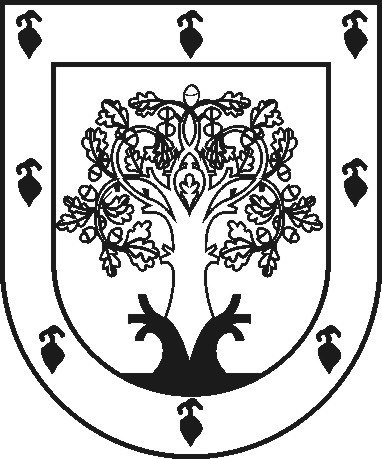 ЧУВАШСКАЯ РЕСПУБЛИКАÇĚРПӲМУНИЦИПАЛЛĂ ОКРУГĔНАДМИНИСТРАЦИЙĚЙЫШĂНУ2023ç. ака уйӑхĕн 19-мӗшӗ  483  №Çěрпÿ хулиАДМИНИСТРАЦИЯ ЦИВИЛЬСКОГО МУНИЦИПАЛЬНОГО ОКРУГАПОСТАНОВЛЕНИЕ19 апреля 2023 г. № 483город ЦивильскОб утверждении муниципальной программы Цивильского муниципального округа Чувашской Республики «Обеспечение общественного порядка и противодействие преступности»Ответственный исполнитель Муниципальной программыСектор ГО и ЧС, мобилизации и специальных программ администрации Цивильского муниципального округа Чувашской Республики, Отдел образования и социального развития администрации Цивильского муниципального округа Чувашской Республики. Соисполнители Муниципальной программыОтдел образования и социального развития администрации Цивильского муниципального округа Чувашской Республики;Комиссия по делам молодежи и защите их прав при администрации  Цивильского муниципального округа Чувашской Республики;Сектор цифрового развития и информационных технологий администрации Цивильского муниципального округа Чувашской Республики;Отдел правового обеспечения администрации Цивильского муниципального округа Чувашской Республики.Подпрограммы Муниципальной программы«Профилактика правонарушений»;«Профилактика незаконного потребления наркотических средств и психотропных веществ, наркомании в Чувашской Республике»;«Предупреждение детской беспризорности, безнадзорности и правонарушений несовершеннолетних»;«Обеспечение реализации муниципальной программы «Обеспечение общественного порядка и противодействие преступности»Цели Муниципальной программыповышение качества и результативности противодействия преступности, охраны общественного порядка, обеспечения общественной безопасности;совершенствование системы мер по сокращению предложения и спроса на наркотические средства и психотропные вещества;совершенствование взаимодействия правоохранительных, контролирующих органов, органов местного самоуправления в Цивильском муниципальном округе Чувашской Республики, общественных объединений, участвующих в профилактике безнадзорности и правонарушений несовершеннолетних, семейного неблагополучия, а также действенный контроль за процессами, происходящими в подростковой среде, снижение уровня преступности, в том числе в отношении несовершеннолетнихЗадачи Муниципальной программыобеспечение безопасности жизнедеятельности населения;организация контроля над обстановкой на улицах и в других общественных местах, своевременное реагирование на осложнение оперативной обстановки и оперативное управление силами и средствами, задействованными в охране общественного порядка;совершенствование организационного, нормативно-правового и ресурсного обеспечения антинаркотической деятельности;совершенствование единой системы профилактики немедицинского потребления наркотических средств и психотропных веществ различными категориями населения;снижение уровня подростковой преступности на территории Цивильском муниципального округа Чувашской РеспубликиЦелевые индикаторы и показатели Муниципальной программык 2036 году будут достигнуты следующие целевые индикаторы и показатели:доля преступлений, совершенных на улицах, в общем числе зарегистрированных преступлений - 19,1 процента;распространенность преступлений в сфере незаконного оборота наркотиков - 60,0 преступления на 100 тыс. населения;число несовершеннолетних, совершивших преступления, в расчете на 1 тыс. несовершеннолетних в возрасте от 14 до 18 лет - 4,2 человекаСроки и этапы реализации Муниципальной программы2023–2025 годы:1 этап – 2023–2025 годы;2 этап – 2026–2030 годы;3 этап – 2031–2035 годыОбъемы финансирования Муниципальной программы с разбивкой по годам реализациипрогнозируемые объемы финансирования реализации мероприятий Муниципальной программы в 2023–2035 годах составляют 20964,9 тыс. рублей в 2023 году – 1337,40 тыс. рублей;в 2024 году – 1377,20 тыс. рублей;в 2025 году – 1377,20  тыс. рублей;в 2026 году – 2030 году – 7594,6 тыс. рублей;в 2031 году –2035 году – 9278,5 тыс. рублей;из них средства:республиканского бюджета Чувашской Республики – 14391,4 тыс. рублей, в том числе:в 2023 году – 906,4 тыс. рублей;в 2024 году – 946,2 тыс. рублей;в 2025 году – 946,2 тыс. рублей;в 2026 - 2030 годах – 5217,9 тыс. рублей;в 2031 - 2035 годах – 6374,7 тыс. рублей;местного бюджета – 6573,5 тыс. рублей, в том числе:в 2023 году – 431,0 тыс. рублейв 2024 году - 431,0 тыс. рублей;в 2025 году – 431,0 тыс. рублей;в 2026 - 2030 годах – 2376,7 тыс. рублей;в 2031 - 2035 годах – 2903,8 тыс. рублейОжидаемые результаты реализации Муниципальной программыреализация Муниципальной программы позволит:снизить количество преступлений на улицах и в других общественных местах;снизить масштабы незаконного потребления наркотических средств и психотропных веществ;расширить охват несовершеннолетних асоциального поведения профилактическими мерами;снизить количество преступлений, совершенных лицами, ранее их совершавшими;снизить количество преступлений, совершенных лицами в состоянии алкогольного опьянения;снизить число несовершеннолетних, совершивших преступления.ппЦелевой индикатор и показатель (наименование)Единица измерения2023202420252030203512345678Муниципальная программа «Обеспечение общественного порядка и противодействие преступности»Муниципальная программа «Обеспечение общественного порядка и противодействие преступности»Муниципальная программа «Обеспечение общественного порядка и противодействие преступности»Муниципальная программа «Обеспечение общественного порядка и противодействие преступности»Муниципальная программа «Обеспечение общественного порядка и противодействие преступности»Муниципальная программа «Обеспечение общественного порядка и противодействие преступности»Муниципальная программа «Обеспечение общественного порядка и противодействие преступности»Муниципальная программа «Обеспечение общественного порядка и противодействие преступности»1.Доля преступлений, совершенных на улицах, в общем числе зарегистрированных преступленийпроцентов20,320,220,119,619,12.Распространенность преступлений в сфере незаконного оборота наркотиковпреступлений на 100 тыс. населения83,182,478,265,960,03.Число несовершеннолетних, совершивших преступления, в расчете на 1 тыс. несовершеннолетних в возрасте от 14 до 18 летчеловек8,78,48,06,44,2Подпрограмма «Профилактика правонарушений»Подпрограмма «Профилактика правонарушений»Подпрограмма «Профилактика правонарушений»Подпрограмма «Профилактика правонарушений»Подпрограмма «Профилактика правонарушений»Подпрограмма «Профилактика правонарушений»Подпрограмма «Профилактика правонарушений»Подпрограмма «Профилактика правонарушений»1.Доля преступлений, совершенных лицами, ранее их совершавшими, в общем числе раскрытых преступленийпроцентов53,453,353,353,152,92.Доля преступлений, совершенных лицами в состоянии алкогольного опьянения, в общем числе раскрытых преступленийпроцентов37,537,237,136,636,13.Доля расследованных преступлений превентивной направленности в общем массиве расследованных преступленийпроцентов26,526,326,627,127,64.Доля трудоустроенных лиц, освободившихся из мест лишения свободы, обратившихся в центры занятости населения, в общем количестве лиц, освободившихся из мест лишения свободы и обратившихся в органы службы занятостипроцентов57,558,058,561,063,55.Доля трудоустроенных лиц, осужденных к уголовным наказаниям, не связанным с лишением свободы, обратившихся в центры занятости населения, в общем количестве лиц, осужденных к уголовным наказаниям, не связанным с лишением свободы, обратившихся в органы службы занятостипроцентов52,553,053,556,058,56.Доля осужденных к исправительным работам, охваченных трудом, в общем количестве лиц, подлежащих привлечению к отбыванию наказания в виде исправительных работпроцентов99,9999,9999,9999,9999,99Подпрограмма «Профилактика незаконного потребления наркотических средств  и психотропных веществ, наркомании в Чувашской Республике»Подпрограмма «Профилактика незаконного потребления наркотических средств  и психотропных веществ, наркомании в Чувашской Республике»Подпрограмма «Профилактика незаконного потребления наркотических средств  и психотропных веществ, наркомании в Чувашской Республике»Подпрограмма «Профилактика незаконного потребления наркотических средств  и психотропных веществ, наркомании в Чувашской Республике»Подпрограмма «Профилактика незаконного потребления наркотических средств  и психотропных веществ, наркомании в Чувашской Республике»Подпрограмма «Профилактика незаконного потребления наркотических средств  и психотропных веществ, наркомании в Чувашской Республике»Подпрограмма «Профилактика незаконного потребления наркотических средств  и психотропных веществ, наркомании в Чувашской Республике»Подпрограмма «Профилактика незаконного потребления наркотических средств  и психотропных веществ, наркомании в Чувашской Республике»1.Удельный вес наркопреступлений в общем количестве зарегистрированных преступных деянийпроцентов8,17,97,86,86,02.Доля выявленных тяжких и особо тяжких преступлений, связанных с незаконным оборотом наркотических средств, в общем количестве зарегистрированных преступлений, связанных с незаконным оборотом наркотических средствпроцентов83,381,480,575,170,03.Удельный вес несовершеннолетних лиц в общем числе лиц, привлеченных к уголовной ответственности за совершение наркопреступленийпроцентов4,74,74,64,34,04.Доля детей, подростков и лиц до 25 лет, вовлеченных в мероприятия по профилактике незаконного потребления наркотиков, в общей численности указанной категории населенияпроцентов38,040,040,046,050,05.Доля больных наркоманией, привлеченных к мероприятиям медицинской и социальной реабилитации, в общем числе больных наркоманией, пролеченных стационарнопроцентов38,338,438,539,040,06.Число больных наркоманией, находящихся в ремиссии свыше двух лет, на 100 больных среднегодового контингентапроцентов12,812,913,013,514,0Подпрограмма «Предупреждение детской беспризорности, безнадзорности и правонарушений  несовершеннолетних»Подпрограмма «Предупреждение детской беспризорности, безнадзорности и правонарушений  несовершеннолетних»Подпрограмма «Предупреждение детской беспризорности, безнадзорности и правонарушений  несовершеннолетних»Подпрограмма «Предупреждение детской беспризорности, безнадзорности и правонарушений  несовершеннолетних»Подпрограмма «Предупреждение детской беспризорности, безнадзорности и правонарушений  несовершеннолетних»Подпрограмма «Предупреждение детской беспризорности, безнадзорности и правонарушений  несовершеннолетних»Подпрограмма «Предупреждение детской беспризорности, безнадзорности и правонарушений  несовершеннолетних»Подпрограмма «Предупреждение детской беспризорности, безнадзорности и правонарушений  несовершеннолетних»1.Доля преступлений, совершенных несовершеннолетними, в общем числе преступленийпроцентов7,167,17,06,256,0Подпрограмма «Обеспечение реализации муниципальной программы «Обеспечение общественного порядка и противодействие преступности»Подпрограмма «Обеспечение реализации муниципальной программы «Обеспечение общественного порядка и противодействие преступности»Подпрограмма «Обеспечение реализации муниципальной программы «Обеспечение общественного порядка и противодействие преступности»Подпрограмма «Обеспечение реализации муниципальной программы «Обеспечение общественного порядка и противодействие преступности»Подпрограмма «Обеспечение реализации муниципальной программы «Обеспечение общественного порядка и противодействие преступности»Подпрограмма «Обеспечение реализации муниципальной программы «Обеспечение общественного порядка и противодействие преступности»Подпрограмма «Обеспечение реализации муниципальной программы «Обеспечение общественного порядка и противодействие преступности»Подпрограмма «Обеспечение реализации муниципальной программы «Обеспечение общественного порядка и противодействие преступности»1Снижение количества административных правонарушений, предусмотренных законодательством Чувашской Республики в % соотношении к 2022 годупроцентов8886807670СтатусНаименование муниципальной программы, подпрограммы, основного мероприятияКод бюджетной классификацииКод бюджетной классификацииИсточники финансированияРасходы по годам, тыс. рублейРасходы по годам, тыс. рублейРасходы по годам, тыс. рублейРасходы по годам, тыс. рублейРасходы по годам, тыс. рублейСтатусНаименование муниципальной программы, подпрограммы, основного мероприятияГРБСЦСРИсточники финансирования2023202420252026-20302031-203512345678910Муниципальная программа«Обеспечение общественного порядка и противодействие преступности»903А300000000Всего1337,401377,20 1377,27594,69278,5Муниципальная программа«Обеспечение общественного порядка и противодействие преступности»903А300000000федеральный бюджет0,00,00,00,00,0Муниципальная программа«Обеспечение общественного порядка и противодействие преступности»903А300000000республиканский бюджет906,4 946,2 946,25217,96374,7Муниципальная программа«Обеспечение общественного порядка и противодействие преступности»903А300000000бюджет Цивильского муниципального округа431,0431,0431,02376,72903,8Подпрограмма «Профилактика правонарушений»903А310000000Всего331,0331,0331,01825,32230,0Подпрограмма «Профилактика правонарушений»903А310000000федеральный бюджет0,00,00,00,00,0Подпрограмма «Профилактика правонарушений»903А310000000республиканский бюджет0,00,00,00,00,0Подпрограмма «Профилактика правонарушений»903А310000000бюджет Цивильского муниципального округа331,0331,0331,01825,32230,0Основное мероприятие 1.Дальнейшее развитие многоуровневой системы профилактики правонарушений903А310100000Всего175,0175,0175,0965,01179,0Основное мероприятие 1.Дальнейшее развитие многоуровневой системы профилактики правонарушений903А310100000федеральный бюджет0,00,00,00,00,0Основное мероприятие 1.Дальнейшее развитие многоуровневой системы профилактики правонарушений903А310100000республиканский бюджет0,00,00,00,00,0Основное мероприятие 1.Дальнейшее развитие многоуровневой системы профилактики правонарушений903А310100000бюджет Цивильского муниципального округа175,0175,0175,0965,01179,0Мероприятие 1.1.Ремонт участковых пунктов полиции903А310170330всего6,06,06,033,140,5Мероприятие 1.1.Ремонт участковых пунктов полиции903А310170330федеральный бюджет0,00,00,00,00,0Мероприятие 1.1.Ремонт участковых пунктов полиции903А310170330республиканский бюджет0,00,00,00,00,0Мероприятие 1.1.Ремонт участковых пунктов полиции903А310170330бюджет Цивильского муниципального округа6,06,06,033,140,5Мероприятие 1.2.Материальное стимулирование деятельности народных дружинников903А310170380всего169,0169,0169,0931,91138,5Мероприятие 1.2.Материальное стимулирование деятельности народных дружинников903А310170380федеральный бюджет0,00,00,00,00,0Мероприятие 1.2.Материальное стимулирование деятельности народных дружинников903А310170380республиканский бюджет0,00,00,00,00,0Мероприятие 1.2.Материальное стимулирование деятельности народных дружинников903А310170380бюджет Цивильского муниципального округа169,0169,0169,0931,91138,5Основное мероприятие 2.Профилактика и предупреждение рецидивной преступности, ресоциализация и адаптация лиц, освободившихся из мест лишения свободы, и лиц, осужденных к уголовным наказаниям, не связанным с лишением свободы903A310200000всего50,050,050,0275,7336,8Основное мероприятие 2.Профилактика и предупреждение рецидивной преступности, ресоциализация и адаптация лиц, освободившихся из мест лишения свободы, и лиц, осужденных к уголовным наказаниям, не связанным с лишением свободы903A310200000федеральный бюджет0,00,00,00,00,0Основное мероприятие 2.Профилактика и предупреждение рецидивной преступности, ресоциализация и адаптация лиц, освободившихся из мест лишения свободы, и лиц, осужденных к уголовным наказаниям, не связанным с лишением свободы903A310200000республиканский бюджет0,00,00,00,00,0Основное мероприятие 2.Профилактика и предупреждение рецидивной преступности, ресоциализация и адаптация лиц, освободившихся из мест лишения свободы, и лиц, осужденных к уголовным наказаниям, не связанным с лишением свободы903A310200000бюджет Цивильского муниципального округа50,050,050,0275,7336,8Мероприятие 2.1.Реализация мероприятий, направленных на предупреждение рецидивной преступности, ресоциализацию и адаптацию лиц, освободившихся из мест лишения свободы903A310272550всего50,050,050,0275,7336,8Мероприятие 2.1.Реализация мероприятий, направленных на предупреждение рецидивной преступности, ресоциализацию и адаптацию лиц, освободившихся из мест лишения свободы903A310272550федеральный бюджет0,00,00,00,00,0Мероприятие 2.1.Реализация мероприятий, направленных на предупреждение рецидивной преступности, ресоциализацию и адаптацию лиц, освободившихся из мест лишения свободы903A310272550республиканский бюджет0,00,00,00,00,0Мероприятие 2.1.Реализация мероприятий, направленных на предупреждение рецидивной преступности, ресоциализацию и адаптацию лиц, освободившихся из мест лишения свободы903A310272550бюджет Цивильского муниципального округа50,050,050,0275,7336,8Основное мероприятие 3.Профилактика и предупреждение бытовой преступности, а также преступлений, совершенных в состоянии алкогольного опьянения903A310300000всего75,075,075,0413,6505,3Основное мероприятие 3.Профилактика и предупреждение бытовой преступности, а также преступлений, совершенных в состоянии алкогольного опьянения903A310300000федеральный бюджет0,00,00,00,00,0Основное мероприятие 3.Профилактика и предупреждение бытовой преступности, а также преступлений, совершенных в состоянии алкогольного опьянения903A310300000республиканский бюджет0,00,00,00,00,0Основное мероприятие 3.Профилактика и предупреждение бытовой преступности, а также преступлений, совершенных в состоянии алкогольного опьянения903A310300000бюджет Цивильского муниципального округа75,075,075,0413,6505,3Мероприятие 3.1.Реализация мероприятий, направленных на профилактику и предупреждение бытовой преступности, а также преступлений, совершенных в состоянии алкогольного и наркотического опьянения903A310376280всего75,075,075,0413,6505,3Мероприятие 3.1.Реализация мероприятий, направленных на профилактику и предупреждение бытовой преступности, а также преступлений, совершенных в состоянии алкогольного и наркотического опьянения903A310376280федеральный бюджет0,00,00,00,00,0Мероприятие 3.1.Реализация мероприятий, направленных на профилактику и предупреждение бытовой преступности, а также преступлений, совершенных в состоянии алкогольного и наркотического опьянения903A310376280республиканский бюджет0,00,00,00,00,0Мероприятие 3.1.Реализация мероприятий, направленных на профилактику и предупреждение бытовой преступности, а также преступлений, совершенных в состоянии алкогольного и наркотического опьянения903A310376280бюджет Цивильского муниципального округа75,075,075,0413,6505,3Основное мероприятие 4.Информационно-методическое обеспечение профилактики правонарушений и повышение уровня правовой культуры населения903А310600000всего31,031,031,0171,0208,9Основное мероприятие 4.Информационно-методическое обеспечение профилактики правонарушений и повышение уровня правовой культуры населения903А310600000федеральный бюджет0,00,00,00,00,0Основное мероприятие 4.Информационно-методическое обеспечение профилактики правонарушений и повышение уровня правовой культуры населения903А310600000республиканский бюджет0,00,00,00,00,0Основное мероприятие 4.Информационно-методическое обеспечение профилактики правонарушений и повышение уровня правовой культуры населения903А310600000бюджет Цивильского муниципального округа31,031,031,0171,0208,9Мероприятие 4.1.Обеспечение создания и размещения в средствах массовой информации информационных материалов, направленных на предупреждение отдельных видов преступлений, социальной рекламы903А310672560всего31,031,031,0171,0208,9Мероприятие 4.1.Обеспечение создания и размещения в средствах массовой информации информационных материалов, направленных на предупреждение отдельных видов преступлений, социальной рекламы903А310672560федеральный бюджет0,00,00,00,00,0Мероприятие 4.1.Обеспечение создания и размещения в средствах массовой информации информационных материалов, направленных на предупреждение отдельных видов преступлений, социальной рекламы903А310672560республиканский бюджет0,00,00,00,00,0Мероприятие 4.1.Обеспечение создания и размещения в средствах массовой информации информационных материалов, направленных на предупреждение отдельных видов преступлений, социальной рекламы903А310672560бюджет Цивильского муниципального округа31,031,031,0171,0208,9Подпрограмма «Профилактика незаконного потребления наркотических средств и психотропных веществ, наркомании в Чувашской Республике»903А320000000всего50,050,050,0275,7336,9Подпрограмма «Профилактика незаконного потребления наркотических средств и психотропных веществ, наркомании в Чувашской Республике»903А320000000федеральный бюджет0,00,00,00,00,0Подпрограмма «Профилактика незаконного потребления наркотических средств и психотропных веществ, наркомании в Чувашской Республике»903А320000000республиканский бюджет0,00,00,00,00,0Подпрограмма «Профилактика незаконного потребления наркотических средств и психотропных веществ, наркомании в Чувашской Республике»903А320000000бюджет Цивильского муниципального округа50,050,050,0275,7336,9Основное мероприятие 1.Совершенствование системы мер по сокращению предложения наркотиков903А320200000всего50,050,050,0275,7336,9Основное мероприятие 1.Совершенствование системы мер по сокращению предложения наркотиков903А320200000федеральный бюджет0,00,00,00,00,0Основное мероприятие 1.Совершенствование системы мер по сокращению предложения наркотиков903А320200000республиканский бюджет0,00,00,00,00,0Основное мероприятие 1.Совершенствование системы мер по сокращению предложения наркотиков903А320200000бюджет Цивильского муниципального округа50,050,050,0275,7336,9Мероприятие 1.1.Комплексные меры противодействия злоупотреблению наркотическими средствами и их незаконному обороту903А320272630всего50,050,050,0275,7336,9Мероприятие 1.1.Комплексные меры противодействия злоупотреблению наркотическими средствами и их незаконному обороту903А320272630федеральный бюджет0,00,00,00,00,0Мероприятие 1.1.Комплексные меры противодействия злоупотреблению наркотическими средствами и их незаконному обороту903А320272630республиканский бюджет0,00,00,00,00,0Мероприятие 1.1.Комплексные меры противодействия злоупотреблению наркотическими средствами и их незаконному обороту903А320272630бюджет Цивильского муниципального округа50,050,050,0275,7336,9Подпрограмма«Предупреждение детской беспризорности, безнадзорности и правонарушений несовершеннолетних»903А330000000всего954,0993,8993,85480,36695,5Подпрограмма«Предупреждение детской беспризорности, безнадзорности и правонарушений несовершеннолетних»903А330000000федеральный бюджет0,00,00,00,00,0Подпрограмма«Предупреждение детской беспризорности, безнадзорности и правонарушений несовершеннолетних»903А330000000республиканский бюджет904,0943,8943,85204,66358,6Подпрограмма«Предупреждение детской беспризорности, безнадзорности и правонарушений несовершеннолетних»903А330000000бюджет Цивильского муниципального округа50,050,050,0275,7336,9Основное мероприятие 1.Предупреждение безнадзорности, беспризорности, правонарушений и антиобщественных действий несовершеннолетних, выявление и устранение причин и условий, способствующих развитию этих негативных явлений903А330100000всего954,0993,8993,85480,36695,5Основное мероприятие 1.Предупреждение безнадзорности, беспризорности, правонарушений и антиобщественных действий несовершеннолетних, выявление и устранение причин и условий, способствующих развитию этих негативных явлений903А330100000федеральный бюджет0,00,00,00,00,0Основное мероприятие 1.Предупреждение безнадзорности, беспризорности, правонарушений и антиобщественных действий несовершеннолетних, выявление и устранение причин и условий, способствующих развитию этих негативных явлений903А330100000республиканский бюджет904,0943,8943,85204,66358,6Основное мероприятие 1.Предупреждение безнадзорности, беспризорности, правонарушений и антиобщественных действий несовершеннолетних, выявление и устранение причин и условий, способствующих развитию этих негативных явлений903А330100000бюджет Цивильского муниципального округа50,050,050,0275,7336,9Мероприятие 1.1.Осуществление государственных полномочий Чувашской Республики по созданию комиссий по делам несовершеннолетних и защите их прав и организации деятельности таких комиссий903А330111980всего954,0993,8993,85480,36695,5Мероприятие 1.1.Осуществление государственных полномочий Чувашской Республики по созданию комиссий по делам несовершеннолетних и защите их прав и организации деятельности таких комиссий903А330111980федеральный бюджет0,00,00,00,00,0Мероприятие 1.1.Осуществление государственных полномочий Чувашской Республики по созданию комиссий по делам несовершеннолетних и защите их прав и организации деятельности таких комиссий903А330111980республиканский бюджет904,0943,8943,85204,66358,6Мероприятие 1.1.Осуществление государственных полномочий Чувашской Республики по созданию комиссий по делам несовершеннолетних и защите их прав и организации деятельности таких комиссий903А330111980бюджет Цивильского муниципального округа0,00,00,00,00,0Мероприятие 1.2.Мероприятия, направленные на снижение количества преступлений, совершаемых несовершеннолетними гражданами903А330179930всего50,050,050,0275,7336,9Мероприятие 1.2.Мероприятия, направленные на снижение количества преступлений, совершаемых несовершеннолетними гражданами903А330179930федеральный бюджет0,00,00,00,00,0Мероприятие 1.2.Мероприятия, направленные на снижение количества преступлений, совершаемых несовершеннолетними гражданами903А330179930республиканский бюджет0,00,00,00,00,0Мероприятие 1.2.Мероприятия, направленные на снижение количества преступлений, совершаемых несовершеннолетними гражданами903А330179930бюджет Цивильского муниципального округа50,050,050,0275,7336,9ПодпрограммаОбеспечение реализации муниципальной программы «Обеспечение общественного порядка и противодействие преступности»903А3Э0000000всего2,42,42,413,316,1ПодпрограммаОбеспечение реализации муниципальной программы «Обеспечение общественного порядка и противодействие преступности»903А3Э0000000федеральный бюджет0,00,00,00,00,0ПодпрограммаОбеспечение реализации муниципальной программы «Обеспечение общественного порядка и противодействие преступности»903А3Э0000000республиканский бюджет2,42,42,413,316,1ПодпрограммаОбеспечение реализации муниципальной программы «Обеспечение общественного порядка и противодействие преступности»903А3Э0000000бюджет Цивильского муниципального округа0,00,00,00,00,0Основное мероприятие 1.Общепрограммные расходы903А3Э0100000всего2,42,42,413,316,1Основное мероприятие 1.Общепрограммные расходы903А3Э0100000федеральный бюджет0,00,00,00,00,0Основное мероприятие 1.Общепрограммные расходы903А3Э0100000республиканский бюджет2,42,42,413,316,1Основное мероприятие 1.Общепрограммные расходы903А3Э0100000бюджет Цивильского муниципального округа0,00,00,00,00,0Мероприятие 1.1.Обеспечение деятельности административных комиссий для рассмотрения дел об административных правонарушениях903А3Э0113800всего2,42,42,413,316,1Мероприятие 1.1.Обеспечение деятельности административных комиссий для рассмотрения дел об административных правонарушениях903А3Э0113800федеральный бюджет0,00,00,00,00,0Мероприятие 1.1.Обеспечение деятельности административных комиссий для рассмотрения дел об административных правонарушениях903А3Э0113800республиканский бюджет2,42,42,413,316,1Мероприятие 1.1.Обеспечение деятельности административных комиссий для рассмотрения дел об административных правонарушениях903А3Э0113800бюджет Цивильского муниципального округа0,00,00,00,00,0Ответственный исполнитель подпрограммыСектор цифрового развития и информационных технологийСоисполнители подпрограммыОтдел образования и социального развития администрации Цивильского муниципального округаКомиссия по делам несовершеннолетних и защите их прав при администрации Цивильского муниципального округа Чувашской РеспубликиОтдел правового обеспечения администрации Цивильского муниципального округаЦели подпрограммысовершенствование взаимодействия органов исполнительной власти Чувашской Республики, правоохранительных, контролирующих органов, органов местного самоуправления, граждан, их объединений, участвующих в охране общественного порядка (далее - общественные формирования), в сфере профилактики правонарушений и борьбы с преступностью, в том числе удержание контроля над криминогенной ситуацией в Цивильском муниципальном округе; укрепление законности и правопорядка, обеспечение защиты прав и свобод граждан, имущественных и других интересов граждан и юридических лиц от преступных посягательствЗадачи подпрограммысовершенствование системы профилактики правонарушений, повышение ответственности органов исполнительной власти Чувашской Республики и всех звеньев правоохранительной системы за состояние правопорядка;повышение эффективности взаимодействия субъектов профилактики правонарушений и лиц, участвующих в профилактике правонарушений;повышение роли органов местного самоуправления в решении вопросов охраны общественного порядка, защиты собственности, прав и свобод граждан, устранения причин и условий, способствующих совершению правонарушений;активизация деятельности советов профилактики, участковых пунктов полиции, содействие участию граждан, общественных формирований в охране правопорядка, профилактике правонарушений, в том числе связанных с бытовым пьянством, алкоголизмом и наркоманией;снижение уровня рецидивной преступности и количества преступлений, совершенных в состоянии алкогольного опьянения;снижение общественной опасности преступных деяний путем предупреждения совершения тяжких и особо тяжких преступлений;оказание помощи в ресоциализации лиц, освободившихся из мест лишения свободы;повышение уровня правовой культуры и информированности населения;снижение уровня преступности, укрепление законности и правопорядка на территории Цивильского муниципального округа Чувашской РеспубликиЦелевые индикаторы и показатели подпрограммык 2036 году предусматривается достижение следующих целевых индикаторов и показателей:доля преступлений, совершенных лицами, ранее их совершавшими, в общем числе раскрытых преступлений - 52,9 процента;доля преступлений, совершенных лицами в состоянии алкогольного опьянения, в общем числе раскрытых преступлений - 36,1 процента;доля расследованных преступлений превентивной направленности в общем массиве расследованных преступлений - 27,6 процента;доля трудоустроенных лиц, освободившихся из мест лишения свободы, обратившихся в центры занятости населения, в общем количестве лиц, освободившихся из мест лишения свободы и обратившихся в органы службы занятости, - 63,5 процента;доля трудоустроенных лиц, осужденных к уголовным наказаниям, не связанным с лишением свободы, обратившихся в центры занятости населения, в общем количестве лиц, осужденных к уголовным наказаниям, не связанным с лишением свободы, обратившихся в органы службы занятости, - 58,5 процента;доля осужденных к исправительным работам, охваченных трудом, в общем количестве лиц, подлежащих привлечению к отбыванию наказания в виде исправительных работ, - 99,99 процентаЭтапы и сроки реализации подпрограммы2023 - 2035 годы:1 этап - 2023 - 2025 годы;2 этап - 2026 - 2030 годы;3 этап - 2031 - 2035 годыОбъемы финансирования подпрограммы с разбивкой по годам реализации подпрограммыпрогнозируемые объемы финансирования реализации мероприятий подпрограммы в 2023 - 2035 годах составляют 5048,3 тыс. рублей,в том числе:в 2023 году – 331,0 тыс. рублей;в 2024 году – 331,0 тыс. рублей;в 2025 году – 331,0 тыс. рублей;в 2026 - 2030 годах 1825,3 тыс. рублей;в 2031 - 2035 годах – 2230,0 тыс. рублей;местного бюджета -  тыс. рублей (100 процентов), в том числе:в 2023 году – 331,0 тыс. рублей;в 2024 году – 331,0 тыс. рублей;в 2025 году – 331,0 тыс. рублей;в 2026 - 2030 годах 1825,3 тыс. рублей;в 2031 - 2035 годах – 2230,0 тыс. рублей;Ожидаемые результаты реализации подпрограммыстабилизация оперативной обстановки;снижение общественной опасности преступных деяний за счет предупреждения совершения тяжких и особо тяжких преступлений;сокращение уровня рецидивной преступности, снижение криминогенности общественных мест;расширение охвата лиц асоциального поведения профилактическими мерами;повышение доверия населения к правоохранительным органам, а также правовой культуры населения.СтатусНаименование муниципальной программы, подпрограммы, основного мероприятияКод бюджетной классификацииКод бюджетной классификацииИсточники финансированияРасходы по годам, тыс. рублейРасходы по годам, тыс. рублейРасходы по годам, тыс. рублейРасходы по годам, тыс. рублейРасходы по годам, тыс. рублейСтатусНаименование муниципальной программы, подпрограммы, основного мероприятияГРБСцелевая статья расходовИсточники финансирования2023202420252026-20302031-2035123457891011Подпрограмма«Профилактика правонарушений»903А310000000Всего331,0331,0331,01825,32230,0Подпрограмма«Профилактика правонарушений»903А310000000федеральный бюджет0,00,00,00,00,0Подпрограмма«Профилактика правонарушений»903А310000000республиканский бюджет0,00,00,00,00,0Подпрограмма«Профилактика правонарушений»903А310000000бюджет Цивильского муниципального округа331,0331,0331,01825,32230,0Основное мероприятие 1.Дальнейшее развитие многоуровневой системы профилактики правонарушений903А310100000Всего175,0175,0175,0965,01179,0Основное мероприятие 1.Дальнейшее развитие многоуровневой системы профилактики правонарушений903А310100000федеральный бюджет0,00,00,00,00,0Основное мероприятие 1.Дальнейшее развитие многоуровневой системы профилактики правонарушений903А310100000республиканский бюджет0,00,00,00,00,0Основное мероприятие 1.Дальнейшее развитие многоуровневой системы профилактики правонарушений903А310100000бюджет Цивильского муниципального округа175,0175,0175,0965,01179,0Мероприятие 1.1.Ремонт участковых пунктов полиции903А310170330всего6,06,06,033,140,5Мероприятие 1.1.Ремонт участковых пунктов полиции903А310170330федеральный бюджет0,00,00,00,00,0Мероприятие 1.1.Ремонт участковых пунктов полиции903А310170330республиканский бюджет0,00,00,00,00,0Мероприятие 1.1.Ремонт участковых пунктов полиции903А310170330бюджет Цивильского муниципального округа6,06,06,033,140,5Мероприятие 1.2.Материальное стимулирование деятельности народных дружинников903А310170380всего169,0169,0169,0931,91138,5Мероприятие 1.2.Материальное стимулирование деятельности народных дружинников903А310170380федеральный бюджет0,00,00,00,00,0Мероприятие 1.2.Материальное стимулирование деятельности народных дружинников903А310170380республиканский бюджет0,00,00,00,00,0Мероприятие 1.2.Материальное стимулирование деятельности народных дружинников903А310170380бюджет Цивильского муниципального округа169,0169,0169,0931,91138,5Основное мероприятие 2.Профилактика и предупреждение рецидивной преступности, ресоциализация и адаптация лиц, освободившихся из мест лишения свободы, и лиц, осужденных к уголовным наказаниям, не связанным с лишением свободы903A310200000всего50,050,050,0275,7336,8Основное мероприятие 2.Профилактика и предупреждение рецидивной преступности, ресоциализация и адаптация лиц, освободившихся из мест лишения свободы, и лиц, осужденных к уголовным наказаниям, не связанным с лишением свободы903A310200000федеральный бюджет0,00,00,00,00,0Основное мероприятие 2.Профилактика и предупреждение рецидивной преступности, ресоциализация и адаптация лиц, освободившихся из мест лишения свободы, и лиц, осужденных к уголовным наказаниям, не связанным с лишением свободы903A310200000республиканский бюджет0,00,00,00,00,0Основное мероприятие 2.Профилактика и предупреждение рецидивной преступности, ресоциализация и адаптация лиц, освободившихся из мест лишения свободы, и лиц, осужденных к уголовным наказаниям, не связанным с лишением свободы903A310200000бюджет Цивильского муниципального округа50,050,050,0275,7336,8Мероприятие 2.1.Реализация мероприятий, направленных на предупреждение рецидивной преступности, ресоциализацию и адаптацию лиц, освободившихся из мест лишения свободы903A310272550всего50,050,050,0275,7336,8Мероприятие 2.1.Реализация мероприятий, направленных на предупреждение рецидивной преступности, ресоциализацию и адаптацию лиц, освободившихся из мест лишения свободы903A310272550федеральный бюджет0,00,00,00,00,0Мероприятие 2.1.Реализация мероприятий, направленных на предупреждение рецидивной преступности, ресоциализацию и адаптацию лиц, освободившихся из мест лишения свободы903A310272550республиканский бюджет0,00,00,00,00,0Мероприятие 2.1.Реализация мероприятий, направленных на предупреждение рецидивной преступности, ресоциализацию и адаптацию лиц, освободившихся из мест лишения свободы903A310272550бюджет Цивильского муниципального округа50,050,050,0275,7336,8Основное мероприятие 3.Профилактика и предупреждение бытовой преступности, а также преступлений, совершенных в состоянии алкогольного опьянения903A310300000всего75,075,075,0413,6505,3Основное мероприятие 3.Профилактика и предупреждение бытовой преступности, а также преступлений, совершенных в состоянии алкогольного опьянения903A310300000федеральный бюджет0,00,00,00,00,0Основное мероприятие 3.Профилактика и предупреждение бытовой преступности, а также преступлений, совершенных в состоянии алкогольного опьянения903A310300000республиканский бюджет0,00,00,00,00,0Основное мероприятие 3.Профилактика и предупреждение бытовой преступности, а также преступлений, совершенных в состоянии алкогольного опьянения903A310300000бюджет Цивильского о муниципального округа75,075,075,0413,6505,3Мероприятие 3.1.Реализация мероприятий, направленных на профилактику и предупреждение бытовой преступности, а также преступлений, совершенных в состоянии алкогольного и наркотического опьянения903A310376280всего75,075,075,0413,6505,3Мероприятие 3.1.Реализация мероприятий, направленных на профилактику и предупреждение бытовой преступности, а также преступлений, совершенных в состоянии алкогольного и наркотического опьянения903A310376280федеральный бюджет0,00,00,00,00,0Мероприятие 3.1.Реализация мероприятий, направленных на профилактику и предупреждение бытовой преступности, а также преступлений, совершенных в состоянии алкогольного и наркотического опьянения903A310376280республиканский бюджет0,00,00,00,00,0Мероприятие 3.1.Реализация мероприятий, направленных на профилактику и предупреждение бытовой преступности, а также преступлений, совершенных в состоянии алкогольного и наркотического опьянения903A310376280бюджет Цивильского муниципального округа75,075,075,0413,6505,3Основное мероприятие 4.Информационно-методическое обеспечение профилактики правонарушений и повышение уровня правовой культуры населения903А310600000всего31,031,031,0171,0208,9Основное мероприятие 4.Информационно-методическое обеспечение профилактики правонарушений и повышение уровня правовой культуры населения903А310600000федеральный бюджет0,00,00,00,00,0Основное мероприятие 4.Информационно-методическое обеспечение профилактики правонарушений и повышение уровня правовой культуры населения903А310600000республиканский бюджет0,00,00,00,00,0Основное мероприятие 4.Информационно-методическое обеспечение профилактики правонарушений и повышение уровня правовой культуры населения903А310600000бюджет Цивильского муниципального округа31,031,031,0171,0208,9Мероприятие 4.1.Обеспечение создания и размещения в средствах массовой информации информационных материалов, направленных на предупреждение отдельных видов преступлений, социальной рекламы903А310672560всего31,031,031,0171,0208,9Мероприятие 4.1.Обеспечение создания и размещения в средствах массовой информации информационных материалов, направленных на предупреждение отдельных видов преступлений, социальной рекламы903А310672560федеральный бюджет0,00,00,00,00,0Мероприятие 4.1.Обеспечение создания и размещения в средствах массовой информации информационных материалов, направленных на предупреждение отдельных видов преступлений, социальной рекламы903А310672560республиканский бюджет0,00,00,00,00,0Мероприятие 4.1.Обеспечение создания и размещения в средствах массовой информации информационных материалов, направленных на предупреждение отдельных видов преступлений, социальной рекламы903А310672560бюджета Цивильского муниципального округа31,031,031,0171,0208,9Ответственный исполнитель подпрограммыОтдел образования и социального развития администрации Цивильского  муниципального округаСоисполнитель подпрограммыАнтинаркотическая комиссия в Цивильском муниципальном округеЦели подпрограммыпрофилактика незаконного потребления наркотических средств и психотропных веществ;сокращение распространения наркомании и связанных с ней негативных социальных последствийЗадачи подпрограммысовершенствование организационного, нормативно-правового и ресурсного обеспечения антинаркотической деятельности;совершенствование единой системы профилактики немедицинского потребления наркотических средств и психотропных веществ различными категориями населения;создание регионального сегмента национальной системы комплексной реабилитации и ресоциализации лиц, потребляющих наркотические средства и психотропные вещества в немедицинских целяхЦелевые индикаторы и показатели подпрограммык 2036 году предусматривается достижение следующих целевых индикаторов и показателей:удельный вес наркопреступлений в общем количестве зарегистрированных преступных деяний - 6,0 процента;доля выявленных тяжких и особо тяжких преступлений, связанных с незаконным оборотом наркотических средств, в общем количестве зарегистрированных преступлений, связанных с незаконным оборотом наркотических средств, - 70,0 процента;удельный вес несовершеннолетних лиц в общем числе лиц, привлеченных к уголовной ответственности за совершение наркопреступлений, - 4,0 процента;доля детей, подростков и лиц до 25 лет, вовлеченных в мероприятия по профилактике незаконного потребления наркотиков, в общей численности указанной категории населения - 50,0 процента;доля больных наркоманией, привлеченных к мероприятиям медицинской и социальной реабилитации, в общем числе больных наркоманией, пролеченных стационарно, - 40,0 процента;число больных наркоманией, находящихся в ремиссии свыше двух лет, на 100 больных среднегодового контингента - 14,0 процентаЭтапы и сроки реализации подпрограммы2023 - 2035 годы:1 этап - 2023 - 2025 годы;2 этап - 2026 - 2030 годы;3 этап - 2031 - 2035 годыОбъемы финансирования подпрограммы с разбивкой по годам реализации подпрограммыпрогнозируемые объемы финансирования реализации мероприятий подпрограммы в 2023 - 2035 годах составляют 762,6 тыс. рублей, в том числе:в 2023 году – 50,0 тыс. рублей;в 2024 году – 50,0 тыс. рублей;в 2025 году – 50,0 тыс. рублей;в 2026 - 2030 годах – 275,7 тыс. рублей;в 2031 - 2035 годах – 336,9 тыс. рублей;из них средства:бюджета Цивильского муниципального округа – 762,6 тыс. рублей (100 процентов), в том числе:в 2023 году – 50,0 тыс. рублей;в 2024 году – 50,0 тыс. рублей;в 2025 году – 50,0 тыс. рублей;в 2026 - 2030 годах – 275,7 тыс. рублей;в 2031 - 2035 годах – 336,9 тыс. рублей;Ожидаемые результаты реализации подпрограммыснижение доступности наркотических средств и психотропных веществ для населения Цивильского муниципального округа, прежде всего несовершеннолетних;снижение масштабов незаконного потребления наркотических средств и психотропных веществ;увеличение количества изъятых из незаконного оборота наркотических средств и психотропных веществ;увеличение числа детей, подростков, молодежи, охваченных профилактическими мероприятиями;увеличение числа больных наркоманией, находящихся в ремиссии свыше двух лет.СтатусНаименование государственной программы Чувашской Республики, подпрограммы государственной программы Чувашской Республики, основного мероприятияКод бюджетной классификацииКод бюджетной классификацииИсточники финансированияРасходы по годам, тыс. рублейРасходы по годам, тыс. рублейРасходы по годам, тыс. рублейРасходы по годам, тыс. рублейРасходы по годам, тыс. рублейСтатусНаименование государственной программы Чувашской Республики, подпрограммы государственной программы Чувашской Республики, основного мероприятияГРБСцелевая статья расходовИсточники финансирования2023202420252026-20302031-2035123457891011Подпрограмма«Профилактика незаконного потребления наркотических средств и психотропных веществ, наркомании в Чувашской Республике»903А320000000всего50,050,050,0275,7336,9Подпрограмма«Профилактика незаконного потребления наркотических средств и психотропных веществ, наркомании в Чувашской Республике»903А320000000федеральный бюджет0,00,00,00,00,0Подпрограмма«Профилактика незаконного потребления наркотических средств и психотропных веществ, наркомании в Чувашской Республике»903А320000000республиканский бюджет0,00,00,00,00,0Подпрограмма«Профилактика незаконного потребления наркотических средств и психотропных веществ, наркомании в Чувашской Республике»903А320000000бюджет Цивильского муниципального округа50,050,050,0275,7336,9Основное мероприятие 1.Совершенствование системы мер по сокращению предложения наркотиков903А320200000всего50,050,050,0275,7336,9Основное мероприятие 1.Совершенствование системы мер по сокращению предложения наркотиков903А320200000федеральный бюджет0,00,00,00,00,0Основное мероприятие 1.Совершенствование системы мер по сокращению предложения наркотиков903А320200000республиканский бюджет0,00,00,00,00,0Основное мероприятие 1.Совершенствование системы мер по сокращению предложения наркотиков903А320200000бюджет Цивильского муниципального округа50,050,050,0275,7336,9Мероприятие 1.1.Комплексные меры противодействия злоупотреблению наркотическими средствами и их незаконному обороту в Чувашской Республике903А320272630всего50,050,050,0275,7336,9Мероприятие 1.1.Комплексные меры противодействия злоупотреблению наркотическими средствами и их незаконному обороту в Чувашской Республике903А320272630федеральный бюджет0,00,00,00,00,0Мероприятие 1.1.Комплексные меры противодействия злоупотреблению наркотическими средствами и их незаконному обороту в Чувашской Республике903А320272630республиканский бюджет0,00,00,00,00,0Мероприятие 1.1.Комплексные меры противодействия злоупотреблению наркотическими средствами и их незаконному обороту в Чувашской Республике903А320272630бюджет Цивильского муниципального округа50,050,050,0275,7336,9Ответственный исполнитель подпрограммыКомиссия по делам несовершеннолетних и защите их прав при администрации Цивильского муниципального округаЦель подпрограммысоздание условий для успешной социализации (ресоциализации) несовершеннолетних, формирования у них правового самосознанияЗадачи подпрограммыснижение уровня безнадзорности, а также числа несовершеннолетних, совершивших преступления;сокращение числа детей и подростков с асоциальным и суицидальным поведением;повышение эффективности взаимодействия органов местного самоуправления в Цивильском муниципальном округе Чувашской Республики, общественных объединений, осуществляющих меры по профилактике безнадзорности и правонарушений несовершеннолетних, по предупреждению и пресечению преступлений, совершаемых несовершеннолетними, и преступлений в отношении них;повышение роли органов местного самоуправления в Цивильском муниципальном округе, общественных объединений, осуществляющих меры по профилактике безнадзорности и правонарушений несовершеннолетних, в решении вопросов раннего выявления семей, находящихся в социально опасном положении, и факторов, влекущих за собой их неблагополучиеЦелевой индикатор и показатель подпрограммык 2036 году предусматривается достижение следующего целевого индикатора и показателя:доля преступлений, совершенных несовершеннолетними, в общем числе преступлений – 3,6 процентаЭтапы и сроки реализации подпрограммы2023 - 2035 годы:1 этап - 2023 - 2025 годы;2 этап - 2026 - 2030 годы;3 этап - 2031 - 2035 годыОбъемы финансирования подпрограммы с разбивкой по годам реализации подпрограммыпрогнозируемые объемы финансирования реализации мероприятий подпрограммы в 2023 - 2035 годах составляют 15117,4 тыс. рублей, в том числе:в 2023 году – 954,0 тыс. рублей;в 2024 году – 993,8 тыс. рублей;в 2025 году – 993,8 тыс. рублей;в 2026 - 2030 годах – 5480,3 тыс. рублей;в 2031 - 2035 годах – 6695,5 тыс. рублей;из них средства:республиканского бюджета Чувашской Республики – 14354,8 тыс. рублей, в том числе:в 2023 году – 904,0 тыс. рублей;в 2024 году – 943,8 тыс. рублей;в 2025 году – 943,8 тыс. рублей;в 2026 - 2030 годах – 5204,6 тыс. рублей;в 2031 - 2035 годах – 6358,6 тыс. рублей;местного бюджета – 762,6 тыс. рублей, в том числе:в 2023 году - 50,0 тыс. рублей;в 2024 году - 50,0 тыс. рублей;в 2025 году - 50,0 тыс. рублей;в 2026 - 2030 годах – 275,7 тыс. рублей;в 2031 - 2035 годах – 336,9 тыс. рублей.Ожидаемые результаты реализации подпрограммыоптимизация деятельности органов местного самоуправления в Цивильском муниципальном округе, общественных объединений в сфере профилактики безнадзорности и правонарушений несовершеннолетних;снижение количества правонарушений, совершаемых несовершеннолетними, и преступлений в отношении них;сокращение числа несовершеннолетних с асоциальным и суицидальным поведением;увеличение числа детей в возрасте от 5 до 18 лет, охваченных дополнительным образованием;внедрение эффективных механизмов выявления семей, находящихся в социально опасном положении, их социальной реабилитации;увеличение числа несовершеннолетних с асоциальным поведением, охваченных системой профилактических мер.СтатусНаименование муниципальной программы, подпрограммы, основного мероприятияКод бюджетной классификацииКод бюджетной классификацииИсточники финансированияРасходы по годам, тыс. рублейРасходы по годам, тыс. рублейРасходы по годам, тыс. рублейРасходы по годам, тыс. рублейРасходы по годам, тыс. рублейСтатусНаименование муниципальной программы, подпрограммы, основного мероприятияГРБСцелевая статья расходовИсточники финансирования2023202420252026-20302031-203512345678910Подпрограмма«Предупреждение детской беспризорности, безнадзорности и правонарушений несовершеннолетних»903А330000000всего954,0993,8993,85480,36695,5Подпрограмма«Предупреждение детской беспризорности, безнадзорности и правонарушений несовершеннолетних»903А330000000федеральный бюджет0,00,00,00,00,0Подпрограмма«Предупреждение детской беспризорности, безнадзорности и правонарушений несовершеннолетних»903А330000000республиканский бюджет904,0943,8943,85204,66358,6Подпрограмма«Предупреждение детской беспризорности, безнадзорности и правонарушений несовершеннолетних»903А330000000бюджета Цивильского муниципального округа50,050,050,0275,7336,9Основное мероприятие 1.Предупреждение безнадзорности, беспризорности, правонарушений и антиобщественных действий несовершеннолетних, выявление и устранение причин и условий, способствующих развитию этих негативных явлений903А330100000всего954,0993,8993,85480,36695,5Основное мероприятие 1.Предупреждение безнадзорности, беспризорности, правонарушений и антиобщественных действий несовершеннолетних, выявление и устранение причин и условий, способствующих развитию этих негативных явлений903А330100000федеральный бюджет0,00,00,00,00,0Основное мероприятие 1.Предупреждение безнадзорности, беспризорности, правонарушений и антиобщественных действий несовершеннолетних, выявление и устранение причин и условий, способствующих развитию этих негативных явлений903А330100000республиканский бюджет904,0943,8943,85204,66358,6Основное мероприятие 1.Предупреждение безнадзорности, беспризорности, правонарушений и антиобщественных действий несовершеннолетних, выявление и устранение причин и условий, способствующих развитию этих негативных явлений903А330100000бюджета Цивильского муниципального округа50,050,050,0275,7336,9Мероприятие 1.1.Осуществление государственных полномочий Чувашской Республики по созданию комиссий по делам несовершеннолетних и защите их прав и организации деятельности таких комиссий903А330111980всего904,0943,8943,85204,66358,6Мероприятие 1.1.Осуществление государственных полномочий Чувашской Республики по созданию комиссий по делам несовершеннолетних и защите их прав и организации деятельности таких комиссий903А330111980федеральный бюджет0,00,00,00,00,0Мероприятие 1.1.Осуществление государственных полномочий Чувашской Республики по созданию комиссий по делам несовершеннолетних и защите их прав и организации деятельности таких комиссий903А330111980республиканский бюджет904,0943,8943,85204,66358,6Мероприятие 1.1.Осуществление государственных полномочий Чувашской Республики по созданию комиссий по делам несовершеннолетних и защите их прав и организации деятельности таких комиссий903А330111980бюджета Цивильского муниципального округа0,00,00,00,00,0Мероприятие 1.2.Мероприятия, направленные на снижение количества преступлений, совершаемых несовершеннолетними гражданами903А330179930всего50,050,050,0275,7336,9Мероприятие 1.2.Мероприятия, направленные на снижение количества преступлений, совершаемых несовершеннолетними гражданами903А330179930федеральный бюджет0,00,00,00,00,0Мероприятие 1.2.Мероприятия, направленные на снижение количества преступлений, совершаемых несовершеннолетними гражданами903А330179930республиканский бюджет0,00,00,00,00,0Мероприятие 1.2.Мероприятия, направленные на снижение количества преступлений, совершаемых несовершеннолетними гражданами903А330179930бюджета Цивильского муниципального округа50,050,050,0275,7336,9Ответственный исполнитель подпрограммыОтдел правового обеспечения администрации Цивильского муниципального округа Чувашской РеспубликиСоисполнители подпрограммыАдминистративная комиссия Цивильского муниципального округа Чувашской Республики;Цель подпрограммыуменьшение количества административных правонарушенийЗадачи подпрограммыповышение правовой культуры населения;обеспечение своевременного выполнения функций, возложенных на административную комиссию Цивильского муниципального округа Чувашской РеспубликиЦелевой индикатор и показатель подпрограммык 2036 году предусматривается достижение следующего целевого индикатора и показателя:снижение доли административных правонарушений, предусмотренных законодательством Чувашской Республики к данным 2022 года – до 70%Этапы и сроки реализации подпрограммы2023 - 2035 годы:1 этап - 2023 - 2025 годы;2 этап - 2026 - 2030 годы;3 этап - 2031 - 2035 годыОбъемы финансирования подпрограммы с разбивкой по годам реализации подпрограммыпрогнозируемые объемы финансирования реализации мероприятий подпрограммы в 2023 - 2035 годах составляют 36,6 тыс. рублей, в том числе:в 2023 году – 2,4 тыс. рублей;в 2024 году – 2,4 тыс. рублей;в 2025 году – 2,4 тыс. рублей;в 2026 - 2030 годах – 13,3 тыс. рублей;в 2031 - 2035 годах – 16,1 тыс. рублей;из них средства:республиканского бюджета Чувашской Республики – 36,6 тыс. рублей, в том числе:в 2023 году – 2,4 тыс. рублей;в 2024 году – 2,4 тыс. рублей;в 2025 году – 2,4 тыс. рублей;в 2026 - 2030 годах – 13,3 тыс. рублей;в 2031 - 2035 годах – 16,1 тыс. рублей;Ожидаемые результаты реализации подпрограммыуменьшение количества административных правонарушенийСтатусНаименование муниципальной программы, подпрограммы, основного мероприятияКод бюджетной классификацииКод бюджетной классификацииИсточники финансированияРасходы по годам, тыс. рублейРасходы по годам, тыс. рублейРасходы по годам, тыс. рублейРасходы по годам, тыс. рублейРасходы по годам, тыс. рублейСтатусНаименование муниципальной программы, подпрограммы, основного мероприятияГРБСцелевая статья расходовИсточники финансирования2023202420252026-20302031-203512345678910ПодпрограммаОбеспечение реализации муниципальной программы «Обеспечение общественного порядка и противодействие преступности»903А3Э0000000всего2,42,42,413,316,1ПодпрограммаОбеспечение реализации муниципальной программы «Обеспечение общественного порядка и противодействие преступности»903А3Э0000000федеральный бюджет0,00,00,00,00,0ПодпрограммаОбеспечение реализации муниципальной программы «Обеспечение общественного порядка и противодействие преступности»903А3Э0000000республиканский бюджет2,42,42,413,316,1ПодпрограммаОбеспечение реализации муниципальной программы «Обеспечение общественного порядка и противодействие преступности»903А3Э0000000бюджет Цивильского  муниципального округа0,00,00,00,00,0Основное мероприятие 1.Общепрограммные расходы903А3Э0100000всего2,42,42,413,316,1Основное мероприятие 1.Общепрограммные расходы903А3Э0100000федеральный бюджет0,00,00,00,00,0Основное мероприятие 1.Общепрограммные расходы903А3Э0100000республиканский бюджет2,42,42,413,316,1Основное мероприятие 1.Общепрограммные расходы903А3Э0100000бюджет Цивильского  муниципального округа0,00,00,00,00,0Мероприятие 1.1.Обеспечение деятельности административных комиссий для рассмотрения дел об административных правонарушениях903А3Э0113800всего2,42,42,413,316,1Мероприятие 1.1.Обеспечение деятельности административных комиссий для рассмотрения дел об административных правонарушениях903А3Э0113800федеральный бюджет0,00,00,00,00,0Мероприятие 1.1.Обеспечение деятельности административных комиссий для рассмотрения дел об административных правонарушениях903А3Э0113800республиканский бюджет2,42,42,413,316,1Мероприятие 1.1.Обеспечение деятельности административных комиссий для рассмотрения дел об административных правонарушениях903А3Э0113800бюджет Цивильского  муниципального округа0,00,00,00,00,0